Hillerød Afdeling 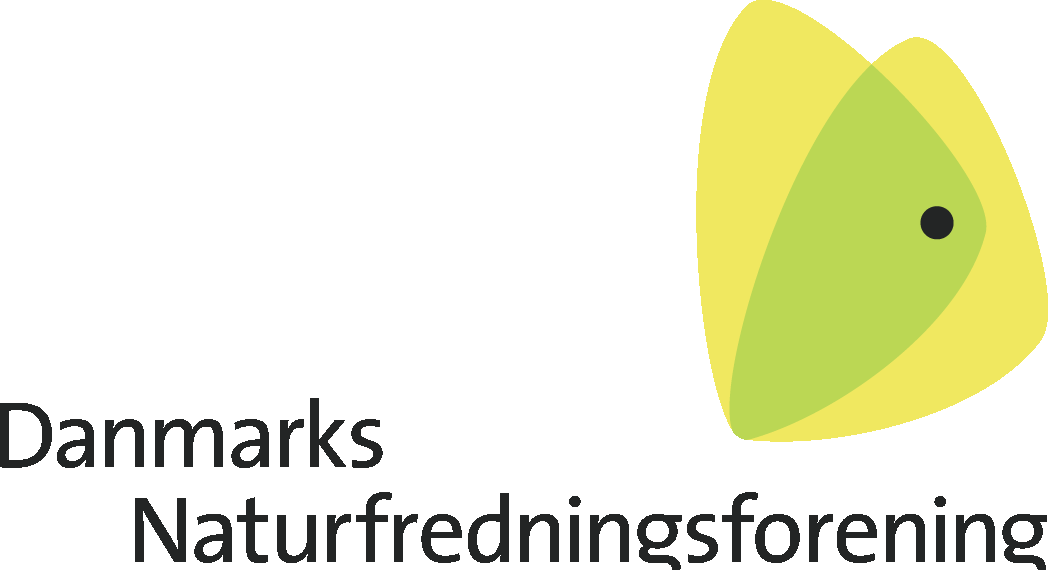 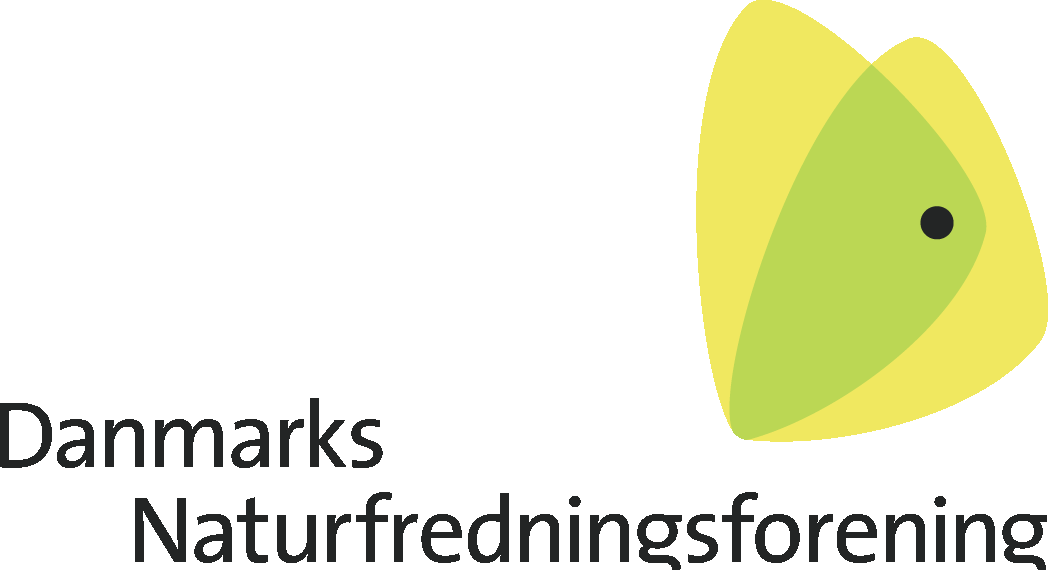 Fm. Jørgen Nielsen 8691 5210/ 2147 5210
hilleroed@dn.dkHillerød d. 2. juni 2020Hillerød kommunemiljøudvalg
planudvalg
Lars Mørk larmo@hillerod.dk
byplan@hillerod.dk
miljo@hillerod.dk
Håndtering af spildevand i Hillerød kommune.I vores kommune har der i årevis været problemer med udledning af urenset spildevand via overløbsbygværker til søer og vandløb. Konsekvensen har været, at søer og mange vandløb har en ringe naturkvalitet. Hertil kommer, at Hillerød Kommune i disse år oplever et boom af tilflyttere, hvilket stiller øgede krav til spildevandsrensningen. Endelig belaster de øgede regnmængder spildevandssystemet. Årsagen er, at store dele af kommunens kloaker er fælles for regn- og spildevand, og det giver jævnligt hydrauliske problemer med udledning af urenset spildevand til overfladevand.Det har været erkendt siden kommunesammenlægningen. Den forrige spildevandsplan 2013-16 tog derfor fat om nældens rod og varslede tvungen separatkloakering, startende med de mest belastede områder for siden at blive gennemført de øvrige steder. Beslutningen afstedkom en masse protester, hvilket førte til, at tvungen separatkloakering blev taget ud af spildevandsplanen. Den efterfølgende spildevandsplan 2018-21 taler kun om delvis separering, hvor alene regnvand fra veje og pladser og kommunale bygninger afkobles, og der indføres frivillighed for separering af regnvand på privat grund. Da kilderne til regnvandsbidraget erfaringsmæssigt fordeler sig med ca. ⅓ fra veje og pladser og ⅔ fra hustage og befæstede private arealer, vil beslutningen næppe løse problemerne på længere sigt.Situationen i dag er på flere områder anderledes end i 2013. Vi kan således nævne,Der er i dag langt bedre viden om konsekvenserne ved forurening af overfladevandDer er i dag langt større fokus på beskyttelse af de ferske vande og kystnære områderMed den øgede tilflytning til kommunen er der risiko for alvorlig forurening af internationalt beskyttede vandområder, hvilket kan skabe problemer ved en fortsat udbygning af Hillerød.Fristen for efterlevelse af vandplaner nærmer sigEt nyt effektivt rensningsanlæg er sat i drift, dets potentiale udnyttes ikke til fuldeKommunen fører sig i dag frem som grøn og miljøbevidst. Afledt regnvand vil gavne søer og vandløb, hvilket lever helt op til det grønne image. Pumpning af regnvand over længere afstande lægger beslag på et stort energiforbrug, hvilket selvfølgelig ikke er ønskværdigt for en grøn kommune.I vedhæftede notat begrunder og uddyber vi baggrunden for det, vi anser for nødvendigt, såfremt kommunen ønsker at forbedre miljøtilstanden i søer og vandløb og realisere muligheden for udbygning af Hillerød.Andre kommuner har erkendt, at de er tvunget til at handle. Bl.a. af hensyn til natur og miljø. Det gælder f.eks. Rudersdal Kommune, hvor der er bred politisk enighed om at gøre en indsats for vandmiljøet. Hertil kommer, at kommunen formentlig vil få problemer med rensning af sit spildevand. Politikerne erkender, at der bliver omkostninger for borgerne, og at de af den grund venter negative borgerreaktioner. Kommunen vil gennemføre en målrettet informationskampagne, hvor der bl.a. henvises til kommunens grønne dagsorden. Kommunen er således tilsyneladende fast besluttet på at gennemføre sit forehavende.Vi mener, at tiden er kommet for at tage en beslutning, der har til formål at fjerne den usikkerhed og de problemer, som den nuværende håndtering af spildevand fører med sig. Politikerne skylder embedsværket at træffe de nødvendige beslutninger, så der sikres tryghed for, at der arbejdes for at begrænse miljøbelastningen og sikre tilstrækkelig rensekapacitet. Ved vores henvendelser til forvaltningen mærker vi ofte lange svartider, hvilket formentlig bunder i usikkerhed om, hvad der er bestemt og indenfor hvilke rammer, problemerne skal løses. Vi mener, at det er politikernes opgave at tilvejebringe den sikkerhed og tryghed, der savnes.Alle må være interesserede i løsninger, der er langtidsholdbare, og som vi ved, er effektive. Løsningerne skal selvfølgelig være lovmedholdelige. Der vil formentlig komme de samme indsigelser, som Rudersdal forventer. Her bør politikerne kunne henholde sig til de ændrede forudsætninger, som vi har skitseret ovenfor. En begrundet politisk beslutning, der kan forstås og accepteres af borgerne, har betydning for, at der kommer styr på spildevandet i Hillerød. Vi underkender ikke den udfordring, der venter forude, men det er tiden at træffe de nødvendige og rigtige beslutninger.Med venlig hilsenJørgen Nielsen